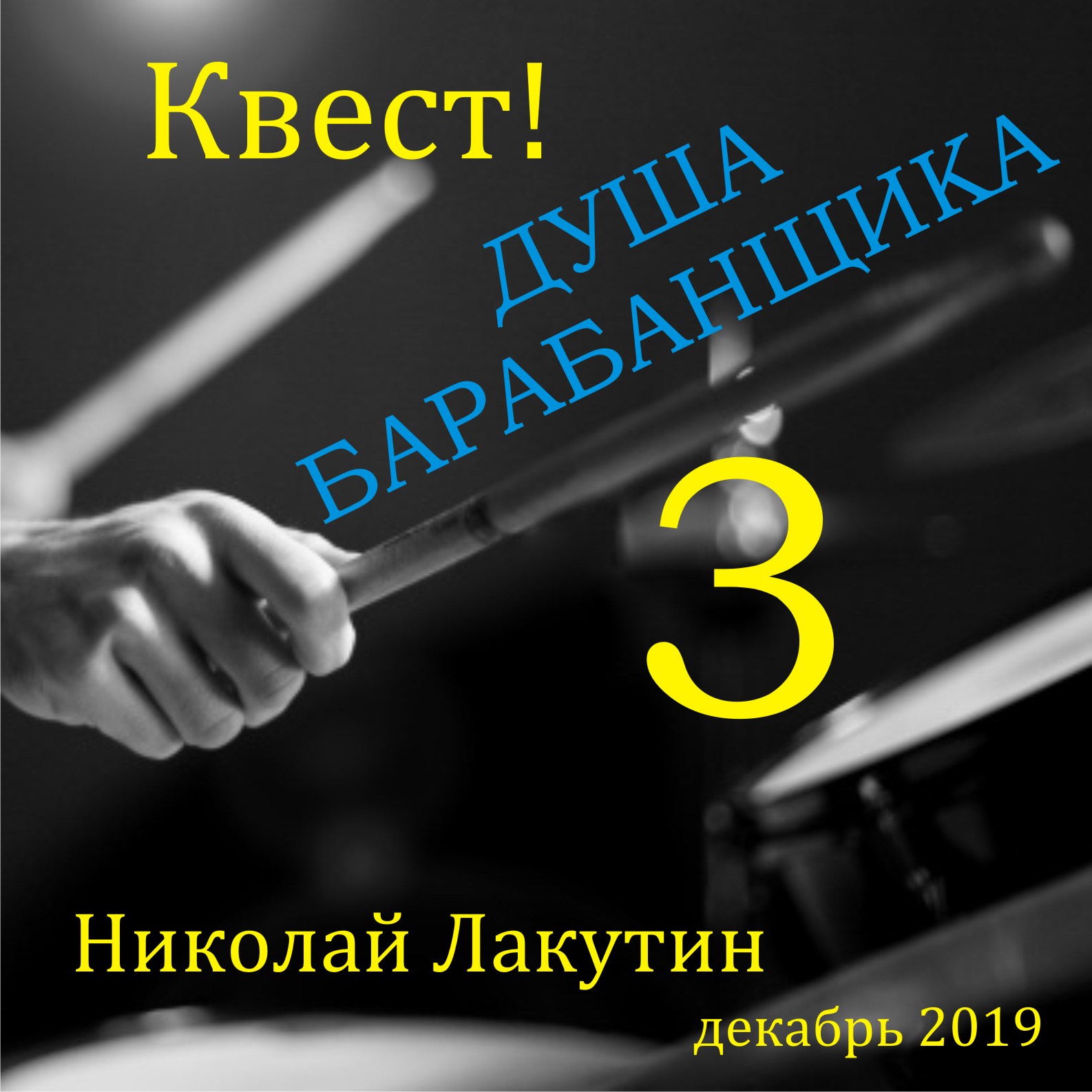 ВведениеБлагородство и подлость, отвага и страх —
Всё с рожденья заложено в наших телах.
Мы до смерти не станем ни лучше, ни хуже.
Мы такие, какими нас создал Аллах!Все события, организации и персонажи являются авторским вымыслом. Любые совпадения имён, фамилий и должностей персонажей с реальными именами живых или умерших людей, а также происходившими с кем-либо в жизни событиями — абсолютно случайны и совершенно непреднамеренны.Квест. Душа барабанщика 3На небосклоне уже проявилась луна, когда Тихон и Гедеон венчали чайную церемонию тяжёлым насыщенным молчанием. Ни одного слова не проронил ни хозяин жилища, ни его гость, до тех пор, пока чашки не были отставлены в сторону.- Да... чаёк, что надо. Спасибо уважил, - наконец, промолвил Тихон.- Да брось, я сомневаюсь, что тебя можно удивить настоем трав с подножья гор Алтая.- Удивить – нет, но порадовать – вне всяких сомнений.Добрые взгляды пересеклись в улыбке.Гедеон смутился:- Мы, конечно, можем так долго общаться в безмолвии, но поскольку неиспользуемые органы перестают функционировать...- Да уж, кому, как ни тебе это знать... столько лет в тайге. Хорошо, поговорим на общечеловеческом. Да, судьба нас вновь свела не просто так. - В ордене я тебя почти не помню. Но если бы не твой поступок, я бы не решился затевать мятеж, и всё было бы совсем иначе.- Поэтому всё сложилось именно так. Я рад тебя видеть в добром здравии и прекрасной форме.Гедеон вновь смутился.- По поводу выправления крена «нашего общего самолёта» - сменил тему Гедеон.- Говори..., – ответствовал Тихон.- Есть мысли кое-какие на этот счёт. Я тут нашёл информацию о тайных раскопках...Тихон кратко взглянул куда-то чуть выше головы Гедеона, потом опустил взгляд.- А..., понял, о чём ты.- Пояснишь?Тихон сощурил глаза и отстранённым голосом, словно что-то читая, произнёс:- В 1923 году последовала находка Севи, и внимание общественности было приковано к острову Маэ. Неудача Севи не угасила пыл самых рьяных кладоискателей. В 1948 году бывшему гренадеру Реджинелу Крузу Вилкнису почти удалось открыть тайну шифра. Начались раскопки. По утверждению Вилкинса, сокровища должны находиться в Бель Омбр где-то под шестиметровой толщей гранита. После тщательных поисков была обнаружена лестница, ведущая в большую пещеру, а оттуда вглубь скал. Но соединяющий туннель оказался завален, и рабочим пришлось по камешку расчищать проход. На поверхность было поднято свыше 700 тонн гранита. Когда же туннель был очищен, вдруг обнаружилось, что весь берег изрыт многочисленными ходами, соединёнными с другими пещерами. Где искать сокровища в этом лабиринте? На стенах пещер нашли таинственные знаки, а на пути кладоискателей возникали различные препятствия – ямы, ловушки, завалы. Изучив наскальные рисунки и предметы, найденные в пещерах. Вилкинс пришёл к выводу, что все они так или иначе связаны с греческой мифологией. На стене обнаружили изображение Андромеды, в пещере были вбиты колья, символизирующие зубы дракона, посеянные Ясоном, ржавая сабля могла вполне означать меч Герсея. Ориентируясь по этим знакам, кладоискатели медленно продвигались вперёд. На дне ручья была найдена золотая монетка – плата Херону за перевозку мёртвых душ. Далее следы обрывались. Раскопки у ручья не дали никаких результатов. Тогда Вилкинсу пришла в голову счастливая мысль: чтобы достичь сокровищ, нужно совершить один из подвигов Геракла. Как известно, Гераклу поручили расправиться с водяной змеёй Гидрой. Существование подземного ручья навело на мысль, что пещера с сокровищами могла быть затоплена. И действительно, когда ручей перекрыли (а это и был предполагаемый «подвиг» Геракла), в углу пещеры показался проход, заваленный глыбами гранита. Новое непреодолимое препятствие…Тихон продолжал:- Пока из четырёх сокровищ Эстана три не найдены. Судя по документам, одно находится на острове Родригес, второе – на севере острова Маврикий и, наконец, третье – в пещерах Бель Омбр, остров Маэ.После этого Тихон закрыл глаза, а открыв, увидел неподдельно удивлённое лицо Гедеона. Его мимика говорила сама за себя.- Ты же не думаешь, что так могли спрятать сокровища, которые измеряются в золоте, бриллиантах, рубинах или какой-либо валюте, - вновь пояснил Тихон.- Поэтому я и задал этот вопрос тебе.- Ты правильно мыслишь, в таких местах прячут ... назовём это атрибуты оккультного знания. То, что ищут эти люди – называется «Печать Шамбалы» и они на правильном пути. - Я думал об этом, но как человек смог сделать такие лабиринты?- Их сделал не человек. К слову, эти лабиринты обитаемы. И местные ловушки – это уже дело аборигенов.- Расскажи мне о них.- Эти ребята не самые приятные собеседники, лучше с ними не встречаться, ибо они не ведают о таком понятии как коммуникабельность. Сперва отрубят руку, а уже потом может быть поздороваются.Тихон усмехнулся и добавил:- Не лезь ты в эти дебри, это не твой путь.- Нда... жаль. Есть в этом что-то, что привлекает. Или точней даже сказать – манит.- Всё правильно, манят знания, источник, он всегда так или иначе даёт о себе знать каждому.- Но я предполагал, что там всё-таки спрятаны камни, - отозвался Гедеон.- Камни... нет, камни спрятаны под Киевом в подземном храме... Точнее они были там спрятаны. Почти по двести лет понадобилось знающим людям на поиск каждого из них.- Нашли все?- Нашли.- И что же теперь?- Теперь... Тихон вновь странно улыбнулся:- Найти их – мало. Камни до сих пор не активны. Догадываешься почему?- Не в тех руках?- Можно и так сказать. Тот, кто их создал, предусмотрел несколько степеней защиты, даже учитывая, что они были неплохо спрятаны в недрах земли. Это опасная игрушка для человека, разумеется, я говорю не о телесных опасностях. Всему своё время. Камни должны были отыскать – их отыскали. Когда придёт время – придёт тот, кто сможет их активировать.Гедеон пристально посмотрел на Тихона, не скрывая во взгляде вопроса.Тихон опустил взгляд и лишь сказал:- Ещё не время.- Ну а печать? – не унимался Гедеон. Это же не менее величественная сила!- Её сила другой природы. - Расскажи, прошу тебя..., – взмолился Гедеон.Тихон опустил глаза и прошептал:- Да, эти инструменты могут легко наладить ситуацию или же в один миг всё разрушить. Твой интерес понятен, но это не наши инструменты... Наш путь другой. Всему своё время...***Родовой замок в Мальборке сегодня устроил неприёмный день для всех намеченных визитов, сославшись на вынужденный отъезд представителя рода. И доля правды в том была.Хозяин поместья вернулся в свои угодья ближе к полуночи. - Вас ожидают, - с каменным лицом рапортовал дворецкий, встречая хозяина с  раскрытым заготовленным заранее зонтом. Погода незадалась с самого утра. Дождь лил не переставая. - Что? Разве я невнятно выразился, когда оставлял распоряжения перед отъездом? – спокойно возразил хозяин, но в глазах его сверкали молнии.Дворецкий проводил своего господина в дом, принял мокрый плащ, после этого дал пояснение сложившимся обстоятельствам.- Всех намеченных гостей мы устроили в гостиницах, они отнеслись с пониманием, ждут дальнейших указаний.- Так в чём же дело?- Человек, который вас ожидает, прибыл час назад. Он предъявил вот это.Дворецкий достал из кармана медальон и передал его хозяину.Мужчина взял в руку тяжёлое металлическое изделие, после чего посмотрел на слугу. Тот отвёл взгляд.- Где этот человек? – сдержанно, спросил хозяин. В голосе его чувствовалось волнение.- Я проводил в ваш кабинет.- Разговаривали о чём-нибудь?- Ни слова. Постучали в дверь, предъявили медальон, дальше вы знаете.- Хорошо. Иди, погуляй пока на свежем воздухе, повнимательней там, усиль охрану. Отвечаешь головой если что.Дворецкий послушно кивнул, взял зонт и вышел вон.В кабинете сидел человек в чёрном одеянии, на голове был накинут капюшон так, что лицо его совершенно не было видно.- Чем обязан? – строго спросил представитель древнейшего рода, прежде чем успел ступить в кабинет.Человек обернулся на голос и скинул капюшон. Перед хозяином поместья предстала девушка.- Татьяна? – искренне удивился в голос вошедший господин.***Храм над источником озарился светом. Варфоломей приказал Тао не входить до конца инициации. Но даже здесь, снаружи хорошо чувствовалась необузданная сила, прорывающаяся изнутри каменных стен. Тао услышал множество едва уловимых звуков, льющихся из центра храма. Свет, исходящий из него переливался разноцветными бликами. Так продолжалось довольно долго. В конце концов, свечение ослабло. Тао услышал голос настоятеля:- Подойди...Войдя в храм, Тао не узнал своего Учителя.  Варфоломей выглядел помолодевшим, постройневшим, изменились даже некоторые его черты лица.Но больше всего изменились его глаза. Теперь они не скрывали в себе силу.- Всё получилось, Учитель?- Да... всё прошло гладко. Посмотри наверх.Тао поднял голову и увидел под вершиной храма бегающие по склонам темные субстанции.- Это что игра теней?- Нет, это сущности, которые шли со мной в последних воплощениях. Больше они мне не нужны.Тао увидел как эти субстанции обрастают светящимися точками, которых становится всё больше внутри и снаружи и наконец, свечение полностью поглотило тени и беготня под сводом храма прекратилась.- Ну, вот и всё, - сказал Варфоломей, не поднимая головы, - сколько разных состояний можно познать в одном человеческом теле... бесчисленное множество. Сколько возможностей даёт одна жизнь... не сосчитать. Но, в конце концов, мы должны сделать то, ради чего приходим в этот мир.- Разве не сам путь является целью, Учитель?- Не для всех, в привычном понимании. Для кого-то цель это сам путь, точнее прохождение по определённому пути, для кого-то цель – это выполнение конкретного предназначения в воплощении или в нескольких воплощениях. И это тоже есть путь. Конечная точка для всех будет одна, в ней сомкнутся все вселенные после того, как реализуются все варианты в полной мере.- Что же будет потом?- Будет то, что ты захочешь.- Я?- И ты тоже.- Я не понимаю, Учитель.- Возможно, мы когда-нибудь поговорим об этом, а сейчас пора ставить палатку, нужно побыть здесь некоторое время, закрепить тонкие тела и приучить их к новому состоянию бытия, да заодно подумать над словами моих учеников.- Гедеона и Тихона?- Да... моих лучших учеников и достойнейших из братьев.***- Здравствуйте, - деликатно склонив голову, приветствовала девушка вошедшего хозяина замка.- Ты? Зачем пришла? Почему пренебрегла руководством? Мы не должны общаться напрямую ни при каких обстоятельствах. Я распоряжусь, чтобы Ритор тебя забрал и решил твой вопрос.Представитель рода повернулся, но не успел шагнуть прочь, как вдруг услышал:- Ритор мёртв.Прохладный ветерок скользнул по спине мужчины.- Сядьте, пожалуйста, я не займу много вашего времени, есть несколько вопросов, которые срочно нужно обсудить. Мужчина изменился в лице. Обернувшись, он промолвил:- Ты отдаёшь себе отчёт в том, что говоришь? Про члена клана даже думать нельзя в таком ключе, не то, что утверждать подобные вещи. Ритор – человек, которого не знает в лицо почти никто, кто он, где его искать и...- Ритор мёртв! – перебила девушка, - вот то, что его убило.Из кармана Татьяна достала маленький стеклянный флакон и поставила на стол.Мужчина подошёл к столу, сначала внимательно посмотрел на девушку, потом взял флакон в руку.- Осторожно, - предупредила девушка. Это не обычное стекло, обладает очень большой плотностью, но вместе с тем это хрупкий сплав. Мужчина поднял флакон до уровня глаз. Внутри прозрачного флакона он ничего не обнаружил.- На кой чёрт ты принесла сюда эту пустую склянку?- Она не пустая.Мужчина ещё раз присмотрелся к флакону.- Нано технологии. Привет из лаборатории Варфоломея. В этом флакончике находится достаточное количество частиц, для того чтобы уничтожить и вас и меня, - пояснила девушка.- Продолжай.- Молекулы могут проникнуть в организм через дыхательные пути, но могут и через поры кожи. Они управляемые. Могут суммироваться, могут делиться до едва заметных в микроскоп. Клеточный уровень для них не является препятствием. По команде эти частицы проникают в любой орган человека и дальше делают ту работу, ради которой были созданы.- Раз мы не знаем об этой разработке, значит, она пока ещё опробовалась только на местном уровне, скорей всего в стенах лаборатории, - проявил интерес мужчина.- Первое испытание – да. Вторым испытуемым стал Ритор.- Но как они его вычислили?- Вы были не достаточно хорошо осведомлены о группе Варфоломея. Он собрал вокруг себя действительно необычных людей. Экстрасенсорные способности, помноженные на оккультные знания, силу и опыт дают такой результат, который более чем опасен для всей нашей структуры. Мужчина сел на кресло, не сводя взора с флакона.- И не только для нашей..., - добавила девушка.- Расскажи, как это произошло.- Ритор имеет человеческое тело, а наши тела уже давно не выдерживают современных условий. Он обратился к своему стоматологу, через которого и вышли на него слиперы Варфоломея. - Что, человек из нашего круга пользовался техногенными услугами этого стада? Ты, девочка мне верно ездишь по ушам.- Это был не простой дантист. Никто там зубы не сверлит и не точит. На десну наносится специальная паста, которая проникает в кожу вместе с содержащими в себе нанитами. Дальше программист указывает электронным роботам поражённую область и моделирует конечный результат, а так же скорость восстановления. Процесс идёт практически безболезненный, есть ощущение дискомфорта, но при небольшой скорости нет и его. Поражённый орган полностью восстанавливается за счёт технологии, которая остаётся в теле навсегда, причём её износ превышает работоспособность и изнашиваемость естественного органа в тысячи раз. К примеру «новыми зубами» можно без риска грызть проволоку, перекусывать гвозди, их не берёт ни точильный диск ни пила. Вот за такими зубками Ритор и пришёл к своему человеку.- А вместо этого получил пулю в лоб?- Нет, зачем же. Он получил то, зачем пришёл. Но на следующий день, эти частицы покинули свои места в организме и по строго заданному курсу сгруппировались в области сердца таким образом, что сформировали собой лезвие бритвы. Этого хватило, чтобы отправить носителя нанитов на тот свет. После этого частицы приняли исходное положение. Оружие уникальное, если не знаешь, то причину гибели установить невозможно.- Откуда у тебя эта информация.- Мне удалось завербовать одного из выходцев Варфоломея. Он очень способный парень, тоже умеет видеть и читать пространство.- Что же... поздравляю тебя с новым парнем. Но не завидую ему, учитывая судьбу прошлого завербованного тобой деятеля.- Оставим лирику. Я здесь для того, чтобы проинформировать и получить новые распоряжения.- Твой человек может отследить канал поставок этого... средства?- Он уже это сделал, именно поэтому один из опытных образцов сейчас у вас в руке.- Хорошо. Варфоломею осталось по моим данным недолго развлекаться с учениками и лабораториями. Он прошёл последнюю инициацию и теперь должен будет совершить тот обряд, ради которого его и вывели на общую арену. А все разработки достанутся нам. Скажи своему парню, чтобы не высовывался и сама куда-нибудь затеряйся на пару дней. Скоро всё решится. Информацию передам, куда следует, разыграем всё в нужном ключе.Девушка поклонилась и вышла.- Варфоломей хорошо продвинулся... даже слишком хорошо..., - сквозь зубы прошептал представитель рода, убирая флакон в карман.***В пятничный вечер в супермаркете по обыкновению было столпотворение. Генерал ФСБ не в силах совладать с собой, сверлил взглядом кассира, которая, казалось, могла побить рекорд по медлительности обслуживания покупателей. - Здравствуйте, пакетик нужен? – наконец прозвучали заветные слова.Генерал уже было раскрыл рот, чтобы высказать всё что наболело, но сзади стоящий покупатель вдруг прервал его мысль, положив свою руку на плечо несостоявшегося прокурора.- Не стоит, товарищ генерал. У неё был тяжёлый день, боли в поджелудочной сказываются не только на скорости, и то что вы намерены сказать она сейчас хотела бы услышать меньше всего. Возьмите пакет, вас ждёт барышня и вся остальная очередь, - подмигнув кассиру, проговорил молодой парень, убирая руку с плеча генерала.  - Ты, сопля зелёная, как смеешь вести себя подобным образом. Что даёт тебе право думать о значимости своего мнения? Оно здесь никого не интересует.В ответ парень улыбнулся и положил к продуктам генерала странный атрибут, который был единственной его покупкой – детский фонарик.- Вот, возьмите, Вам он нужней.- Оставь себе свою бирюльку, - сказал генерал, потянувшись к фонарику, чтобы вышвырнуть его из своей корзины, но вдруг парень произнёс:- Двадцать пятая поправка к отчёту, жена вновь пересолила яичницу, водитель опоздал на пятнадцать минут и докучал всю дорогу своим раздражительным молчанием и подглядыванием в зеркало заднего вида. И кстати, генерал, вы взяли не ту соль, она йодированная, в вашем списке на этот счёт  стоит особая отметка. Генерал уже было взял в руку фонарик, и замер с ним в исступлении.- Возьмите этот фонарик и положите в карман пальто, он вам пригодится через сорок пять минут. В воскресенье я вам понадоблюсь, буду в кафе через дорогу в 18.00. До встречи.После этих слов парень ещё раз подмигнул кассиру и покинул магазин. А генерал достал из кармана список с перечнем продуктов и, найдя в нём соль, увидел рядом приписку «не йодированная».Сев в машину, генерал уложил пакеты с покупками и первым делом достал из кармана фонарик. Осмотрел со всех сторон, проверил устройством из бардачка. Потом разобрал, осмотрел внутренности на предмет жучков и взрывных устройств. Всё оказалось в порядке. - Дешёвая китайская игрушка, - в голос сказал он.- Что? – отозвался водитель.- Давай к дому и на сегодня можешь быть свободен, - отдал он распоряжение подчинённому за рулём и предался размышлениям.- Что за клоун, - рассуждал про себя генерал, глядя на мелькающие высотки за окном, - зачем мне этот дурацкий фонарь? Ну, допустим, в список мой он мог заглянуть, проходя мимо. Мог это увидеть подельник с камеры магазина. По поводу поправок в отчёте мог слить информацию заведшийся крот. Но откуда он взял про пересоленную яичницу? Ведь я об этом даже жене не говорил, значит, жучок исключён. И самое интересное... о том, что меня раздражают эти подглядывания водителя в зеркало заднего вида...Генерал вновь поймал за этим занятием водителя, косившего глаз на своего пассажира и молча скорчившись, продолжи мысль:- ...  об этом знаю только я один. Неужели он так легко проник в мои мысли. Я что повстречал действующего медиума? Машина остановилась у ворот загородного дома Генерала. Жена выглянула в окно.- Езжай. На выходные далеко из города... ну ты в курсе. Специфика работы такова.- Так точно, товарищ генерал. Я на связи, в любой момент звоните.Машина тронулась, Генерал ступил на крыльцо, осмотрел философским взором двор, посмотрел на яркие звёзды небосклона и шагнул на порог. Но как только закрыл за собой дверь, свет в доме погас. - Дорогой ты здесь? Темень, ничего не могу разобрать. Ты не помнишь, куда мы поставили коробки со свечами, наверное, что-то с подстанцией, в соседних домах тоже света нет, и улица вон тоже не освещается.Генерал достал из кармана фонарик, и, включив его, подумал:- Действительно пришёлся ко двору...***- Учитель, расскажите о Бодхисатвах. Какие они? – обратился Тао к Варфоломею, за завтраком после минувшей ночи у источника.- Внешне почти такие же, как и все люди. Отличаются походкой, стилем жизни и конечно... глазами.- А что у них не так с походкой?- У них как раз всё так. Это у нас... ну не важно. Особенности физики тела, понимание структуры организма и открытое сознание, которое неразрывно следует с мыслью, движением. Во всём, в каждом деянии и проявлении.- Это же какой нужно обладать дисциплиной, чтобы контролировать одновременно все процессы, - удивился Тао.- Всё это контролирует сознание в автономном режиме. Ошибочно полагать, что Бодхисатва руководствуется мозговой деятельностью, нет. Это вовсе не так. - Расскажите, Учитель. - Человеческий организм остаётся неизученным даже при современном уровне технологий, которыми обладают лишь приближённые к семьям не потому, что кому-то не хватает ума разобраться в строении атомов и их взаимосвязях. Эта динамика продолжится до тех пор, пока наука и духовная сфера не соединятся в единый организм. Вот тогда и произойдёт квантовый скачок в развитии и человек как сущность откроется для понимания и изучения.- Но разве этого до сих пор не произошло?- Этого и не произойдёт, пока каждый тянет одеяло на себя. Каждую крупицу знания наука и духовенство делят между собой, объясняя открывшийся факт каждый по-своему. Они и не стремятся к единству. В наших же лабораториях принцип взаимодействия совсем другой. Отсюда и результат.- Да, мы хорошо продвинулись во многих направлениях, но и для нас пока ещё тело человека – это непаханое поле деятельности.- Видишь ли..., - задумчиво произнёс Варфоломей, - организм человека – это великий химик! К примеру, при переломе кости из-за повреждения кровеносных сосудов часто происходит внутреннее кровотечение и кровь собирается в области перелома. В этот момент организм производит некую субстанцию, которая преобразует клетки крови в костные клетки, и те начинают выстраиваться определенным образом в месте перелома, восстанавливая поврежденную кость. Это явление знакомо современной медицине, но не объяснено. Мы пошли дальше. Понимая, что организм человека может преобразовывать одно вещество в другое, по схожему принципу стали работать с тонкими телами, и выяснили, что сознание человека так же элементарно способно менять материю не только внутри тела, но и вне тела. Совсем не много людей на сегодняшний день умеют это делать, точнее умеют все, позволяют себе уметь совсем не многие. Варфоломей взял в руку почти остывший уголёк оставшийся от вчерашнего костра. Сжал его в ладони и закрыл глаза. Через непродолжительное время приоткрыл один глаз и палочкой лежащей неподалёку раскопал небольшую ямку. В неё положил сжатый в руке уголёк и присыпал его землёй.Но не успел Варфоломей убрать на достаточное расстояние руку, из земли в месте зарытого уголька пробился росток. Он стал так стремительно набирать силу и объём, что менее чем через минуту рядом с Варфоломеем вырвался из земли огромный ствол и предстал перед Тао шикарным кедром, с которого упало несколько зрелых шишек.- Чудеса в чистом виде..., - раскрыв рот от изумления, промолвил Тао и подошёл к кедру, попробовал его на ощупь, поднял кедровую шишку, и приступил к очистке шелухи.- Это знание в чистом виде. При наличии воли и решимости возможны все божественные вещи. Чудеса существуют для тех, кто пребывает на очень низком уровне сознания. Если человек не может объяснить то или иное явление, то считает, что произошло чудо. На самом же деле всё есть причиноследственные связи. Просто форма их проявления разнится, а узкий коридор мировосприятия большинства людей не в силах описать своими голографическими картами восприятия всё происходящее.- Но как?- Человек... это не простая склянка с потрохами. Изучай себя и всё поймёшь, всё освоишь.- Кто же создал такое творение...Тао всматривался в глаза Учителю, но тот не ответил, а лишь усмехнулся.- Вы ведь знаете ответ на этот вопрос..., - настаивал Тао.- Знаю, но если скажу тебе, то всё равно мне не поверишь.- Это так сложно для восприятия, Учитель? Даже для моего?- Как знать...- Скажите, молю... кто создатель?Варфоломей очень добро посмотрел в глаза Тао и тихо произнёс:- Ты.Тао изменился в лице.- Шутить изволите..., - с нотками обиды прозвучал голос послушника.- Отнюдь. Видишь как всё просто. Настолько просто, что даже не укладывается в голове.Тао вновь изменился в лице.- Пока перевариваешь информацию, добавлю, что не всё это, - Варфоломей обвёл руками контур ученика, - сотворено тобой в чистом виде.Тао не смел перебивать, он даже не в силах был что-либо спросить от изумления, Учитель продолжал: - Человеческий волос.  Волос устойчив к перепадам температур в отличие от тела, при этом сохраняет чувствительность, и это не всё. Он не боится холода, не боится жары, не передаёт болевых ощущений. Не требует ухода в естественных условиях, живёт дольше тела в разы, сохраняя информацию в клетках о своём владельце. Имеет другую структуру, восстанавливается даже после лучевой терапии, что не под силу ни одному другому органу, но при всём при этом, сохраняет чувствительность и рецептуру. Когда парикмахер состригает волосы, ты это чувствуешь, но болевого эффекта нет, не занятно ли? Ногти похожи в этом плане, но они чувствуют и холод и жару и попробуй, сломай, сразу даст о себе знать болевой рецептор. А вот волосы...Варфоломей улыбнулся. Сегодня он был особенно благосклонен и как никогда расположен к непринуждённой беседе.- Волос, - продолжал Учитель, – это инородное изобретение, скажем так, не природное. К слову, далеко не все человекоподобные имеют волосяной покров, но, справедливости ради, скажу, что его имеют не только Земляне.Тао совсем погрустнел.- Ну, ну, Тао, не унывай. Ты узнал что хотел, пока отпусти это знание, придёт время, и оно обретёт силу, а сейчас полюбуйся этой красотой, пока мы здесь, и на посошок ещё прими вот эту информацию... В человеческом теле есть ещё один орган, который соответствует всему перечисленному и относящемуся ко всему тому, что я рассказывал про волос.- То есть, есть ещё что-то из того, что не было создано изначально или было создано кем-то другим?- Да.- Что же это, Учитель?Ответ поверг Тао в такое состояние, которое до этого он в себе прежде не знал.- Человеческий мозг, - был дан ответ Учителя.Варфоломей откинулся на траву и закрыл глаза, растянув рот в улыбке.***Электричество в загородном посёлке восстановили только на следующий день. Генерал сидел в своём кресле-качалке, потягивал привезённую с кубы в подарок коллегой сигару и поглядывал на китайский фонарик, мирно покоящийся на комоде. От дум его отвлёк телефонный звонок.- Слушаю! – поднял трубку генерал.- У нас четвёртый глухарь. Почерк тот же, очередной депутат. Генерал, сделай что-нибудь, найди мне этого гада, я не хочу говорить громких слов, ты знаешь, как я к тебе отношусь, но на меня давят. Полетят погоны. Действуй, родной, действуй! – донёсся из трубки весомый голос.- Понял тебя, - печально пробасил генерал и сбросил вызов.Дело, которое не давало покоя всему отделу уже третью неделю изрядно трепало психику Алексею Акимовичу. Следователи, полковники, майоры, все подчинённые выбивались из сил, но никто не мог даже близко подойти к разгадке серии преступлений. Менее чем за месяц жертвами неизвестного стали четыре депутата государственной думы. Все работали в разных фракциях, между собой никак не были взаимосвязаны, были знакомы, но общих дел не имели. Это сбивало со следа, потому что характер преступления был по всем параметрам заказной. Таких людей простой обыватель попросту не достал бы. У каждого депутата имелась персональная охрана. Осложнял расследование тот факт, что все они были убиты прямо на рабочем месте. Там, куда не проникнуть никому со стороны. Внешних следов травм эти жертвы не имели. Но у каждого в голове была найдена пуля. Каким образом она туда попала, не повредив плоть и кости черепа – никто не мог понять. Депутаты были в замешательстве. В думе нагнеталась паника, ибо каждый из них теперь мог стать очередной мишенью.Генерал набрал на мобильном номер, подписанный как «Евнух».- Да, Алексей Акимович, слушаю вас? – прозвучал неуверенный ломкий голос мужчины.- Володя..., подготовь гараж и ребят ко мне срочно пришли. Есть надобность.- Всё сделаю, Алексей Акимович, вы сейчас на даче?- Да, здесь пока. У нас есть в запасе часа четыре.- Всё понял, парни будут у дома через два часа, подождут, сколько потребуется, гараж готов будет часа через три. Подъезжайте.Генерал скинул вызов и приставил задумчиво трубку к губам.- Да... интересно - интересно, какое отношение имеет этот персонаж с фонариком к текущим событиям. Но если ты засланный казачок, то не взыщи... ***В 18.00 в указанном кафе молодой человек допивал уже оплаченный кофе, когда двое крепких ребят подошли к нему со стороны спины.- Пройдёмте с нами, молодой человек.Парень даже не обернулся, сделал последний глоток и, встав, проследовал в припаркованный с тыльной стороны кафе автомобиль. Шёл первым, сзади сопровождающие ребята лишь переглядывались, не понимая, откуда парень знает куда идти и почему ведёт себя так спокойно.- Как ты узнал? – строго спросил генерал доставленного паренька, когда тот ступил в гараж расположенный за городом на только что расчищенном трактором свёртке в стороне от основных дорог.- Я не знал. Увидел, - спокойно ответил парень, пройдя по-хозяйски и достав из-за угла стул, присев на него, - у меня было много свободного времени, решил прогуляться по магазину и мой взор привлёк тот самый фонарик, который впоследствии осветил вам путь. Очень символично получилось, не находите? Парень, улыбнувшись, продолжал:- Я подумывал о том, где мне применить в жизни свои навыки и вдруг на кассе почувствовал нарастающую негативную энергию. Она шла от вас, дорогой мой человек. А дальше вы знаете.- То есть всё, что ты там сказал, увидел буквально за несколько секунд?- Да. Тогда же я понял, почему этот фонарик бросился мне в глаза, и что работу мне искать не придётся, она сама меня нашла.- Значит, знаешь, зачем ты здесь?- Разумеется.Генерал кивком головы дал понять парням, что им нужно покинуть помещение. Бойцы вышли.- Ты знаешь, я не очень верю во всю эту чепуху, поскольку всё, что ты говоришь, не представляется возможным проверить. Однако всё сказанное находит подтверждение в действиях. Если мы сможем быть друг другу полезны – чего ты от меня ждёшь?- Какую-то благодарность в финансовом эквиваленте, деньги я материализовать не умею.- Как будто бы кто-то умеет, - на выдохе ухмыльнулся генерал.- Есть такие, но они не ищут встреч с генералами, - спокойно ответил парень, - впрочем, не могу сказать, что я искал. Судьба свела.- Судьба, говоришь..., ну-ну. - Давайте к делу, вы хотите знать о совершенной череде преступлений, которые всё никак не можете раскрыть и даже объяснить в своих отчётах... я вам помогу. Парень закрыл глаза, потом открыл и протянул руку.- Давайте.- Что давайте?- Улику, что лежит в вашем кейсе. Она мне понадобится для того чтобы увидеть картину произошедшего.- Вот так вот обставишь себя охраной, защитишь данные компьютерными программами, предусмотришь, казалось бы, всё и вся, а какой-нибудь самородок возьмёт, и залезет тебе в башку, не спросив разрешения, - подумал генерал, настороженно посмотрел на парня, после чего полез в кейс и вытащил оттуда губную помаду в вакуумном пакете.Парень лихо раскрыл пакет.- Осторожно,  - предостерёг его генерал, - это всё-таки улика! Правда не совсем понятно, что губная помада делала в рабочем кабинете депутата государственной думы, да ещё и на столе.- Спокойно, Алексей Акимович, сейчас всё узнаем, - сказал парень и взял помаду в руку.Генерал не привык, к такому роду обращению, он терпел выходку парня уже во второй раз, но он так же понимал, что в любой момент может в полной мере остудить пыл жестокой расправой. Из этого гаража обычно не выходили те, кто сюда попадал.- Ага, вижу, - пояснил парень, не открывая глаз, - на самом деле объясняется эта помада на рабочем столе депутата очень просто. Этот деятель, у которого ваши сотрудники нашли дамский атрибут косметики, имел нетрадиционную ориентацию. Помада-то не простая, доставленная по специальному заказу из поднебесной кузницы хранителей мод.- Можно без вот этих вот всяких..., - перебил генерал.- Из Парижа. Вечером у него должно было состояться романтическое свидание в интересной обстановке с вполне себе прогнозируемым продолжением. Но это не имеет отношения к делу. По поводу остальных жертв пока не уверен, но данного товарища на тот свет отправил не один человек.- Что это значит?- Его устранила корпорация. Дайте, пожалуйста, листок и ручку, напишу адрес и название, заказчика.Генерал не верил своим ушам.- Ты это всё сейчас увидел, подержав в руке помаду? До этого ничего вообще по этому вопросу не знал? Насколько я могу доверять этой информации? Как бы ты поступил на моём месте, глядя на выскочку, строящую из себя не бог весть что?Генерал наконец почувствовал силу своего положения и собрался было дать волю эмоциям, но парень сохраняя спокойствие ответил, открыв глаза:- Я бы проверил. Листочек и ручку, пожалуйста. Сказать, как был убит ваш депутат?- Ты и это знаешь? Ну, давай, удиви дядю.- С нано частицами знакомы, Алексей Акимович?Генерал впился глазами в парня.- Эта технология была изобретена давно, но применять её стали совсем недавно. Если у тех остальных ребят такая же пуля в башке, что и у этого, то это дело рук одной корпорации. Мотив простой – не согласились плясать под их дудку. Так что те, кого убрали, как оказалось, совсем не плохие ребята, а наоборот стояли за правду, за неё же пострадали. А вы думали наоборот.- Что с частицами? Как пуля оказалась в голове, не повредил оболочки тела? – строго спросил генерал.- Всё ясно, вы не в курсе. И листочка у вас нет и ручки тоже. Зато смотрю есть кувалда, верёвка, крюки, бензопила, кляпы..., - осмотрев помещение, съязвил парень.- Хватит ёрничать.- Хорошо, что стащил из кафе пару салфеток, - сказал парень, - как знал. Пригласите долговязого. У него карандаш из Икеи в брюках, он нам сейчас нужен.Генерал позвал бойцов, у одного из них в кармане действительно оказался карандаш. Парень записал адрес, название корпорации и страну, в которой она находится.- Так это ещё и не местные? – удивился генерал, глядя на листок. - Я вижу, вы наконец-то мне стали доверять, Алексей Акимович, - с иронией добавил парень, - что думаете на счёт моих дивидендов? - Я думаю, что надо бы тебе сломать пару рёбер, а пока будешь валяться на больничной койке, мы всё проверим.- Хороший вариант, терпимый, так скажем, только ведь без меня вы ничего толком не узнаете. Ни лиц, ни должностей ни того, что они будут вам там на уши вешать. А я увижу и найду того, кто вам нужен. Тем более что знаю это уже сейчас.- Хитрый гадёныш, - огрызнулся генерал.- Я тоже думаю, что мы сработаемся. А будете обращаться ко мне в том же духе, расскажу вашим подданным о том, что забавляет вашу супругу!Генерал насупил бровь.Парень миротворчески протянул руку:- Ну что? В путь? - Чёрт с тобой, но если ты водишь меня за нос..., - генерал ответил рукопожатием.- Звоните «Евнуху», Алексей Акимович, скажите, чтобы загрёб обратно дорогу к гаражу. Она ещё долго не пригодится, - подмигнул парень, обнажив улыбку белозубого рта.***В ордене «Чёрной руки» среди «городских джунглей» шла аттестация. Ваге принимал экзамен у послушников.- Так, хорошо, последнее, что тебе надлежит сделать. Видишь того джентльмена? -  обратился Ваге к молоденькой девочке, до сего момента успешно выполнившую все задания.- В кепке своего отца? Да вижу. Он не очень хорошо себя чувствует сегодня после того как муж его теперь уже бывшей...- Достаточно, отлично – перебил Ваге, - умница, иди, отдыхай, ты славно потрудилась. Кто у нас следующий?К Ваге подошёл низкорослый, но по лицу уже не юный паренёк.- Ооо..., Ефим. Ребята, представление начинается, денёк сегодня обещает быть интересным. Ну что, дружище, поиграем сегодня в кошки-мышки? – Азартно улыбнувшись, произнёс Ваге.- С удовольствием, Учитель, - ответил послушник.Улыбка Ваге растянулась до ушей.- Ну, тогда держись! Вон идёт девушка. Видишь с пакетиком.- Да, Учитель, в нём пара батонов из пекарни и противозачаточные таблетки.- Она идёт к своему парню..., - продолжил Ваге речь послушника.- Но не дойдёт, потому что через четыре, три, два, вот и всё, каблук сломался.- Отлично, малой. Как думаешь, кого я выберу?- Парень на другой стороне улицы?- Нееет, это было бы слишком просто. Ваге осмотрел улицу, и глаза его засияли.- Учитель, но ведь он в три раза старше неё? – возмутился послушник.- Тем интереснее. Сможешь?- Попробую.Дальше Ваге и его ученик не обронили ни слова. Мужчина, шедший по улице совершенно в другую сторону от девушки, вдруг остановился. Он как-то странно повёл бровями и обернулся, устремив взгляд в сторону девушки, прыгающей на одной ноге, пытающуюся сделать что-то со сломанным каблуком.- Разрешите, я вам помогу? – обратился он, подойдя к ней.- Да нет, спасибо, тут ничего уже не сделаешь, пойду так. Я не далеко живу, спасибо ещё раз.Ваге с укоризной посмотрел на послушника.Девушка обула сломанную туфельку, и уже было пошла, но вдруг остановилась.Мужчина стоял, глядя в спину уходящей девушке, словно чего-то ждал.- А... вообще-то, знаете, что? – вдруг обернулась молоденькая дива.Мужчина догнал её и взял за руку.- Я Ирина, - улыбнувшись, произнесла она.- Валерий Петрович.- Валерий Петрович, очень приятно. А можно я буду называть вас Валерой?- Можно Ирина, вам можно всё. Не откажите мне в любезности отобедать вместе? Я приглашаю вас в..- А может быть..., - перебила девушка, - я всё возьму с собой и мы поужинаем у вас дома? Я умею готовить шикарный бефстроганов.- О..., это было бы весьма любезно с вашей стороны. Сегодня придёте?- Балтийская 86 квартира 18, - утвердительно произнесла адрес мужчины девушка.- Красное нижнее бельё, - ответствовал мужчина, - купленное вчера на горячей распродаже, последние остатки духов будут потрачены на меня, я польщён. Оу... седловидная матка, это очень и очень кстати, нам ни к чему в сложившейся ситуации опасность беременности, этот любопытный факт даёт нам возможность не предохраняться.- Даже если всё случится, я рожу от вас с превеликим удовольствием, Валера...На плечо Ваге легла тяжёлая ладонь Варфоломея. Тао обхватил руками послушника.- Как идут дела? – сурово произнёс Варфоломей.Ваге испуганно потупил взор, отметив для себя изменения в лике Настоятеля.Девушка и мужчина, стоявшие друг против друга замерли и в миг вдруг отошли, как будто ото сна. Встрепенулись, посмотрели друг на друга с непониманием, и пошли в разные стороны. - С возвращением, Учитель. Да вот..., - пояснил Ваге, - провожу аттестацию подрастающего поколения. Ребята большие молодцы, вы умеете, Учитель, подобрать достойных кандидатов.- Прогиб засчитан, но впредь не попадайся. Из-за таких увеселительных мероприятий в один прекрасный момент может подвергнуться опасности большая игра. - Понял, больше этого не повторится, - виновато сказал Ваге, подмигнув послушнику.Вернувшись в острог, Варфоломей собрал планёрку, где восседал Тао, Ваге и ещё несколько вышедших на должный уровень учеников. Настоятель объявил:- Итак,  братья. Завтра я покину наш дом. Орден останется на вас. Я ухожу не потому что этого хочу, а потому что так велит мне моё предписание. С изменением руководящего состава «Чёрной руки» изменится политика всего ордена в целом. Это ни плохо, ни хорошо, так есть. Единственное что попрошу – не меняйте название. Оно не простое. Пусть орден процветает и дальше под грифом «Чёрной руки». Кого-то это название страшит, кого-то смешит, но самое главное, в чём его превосходство – оно вводит в заблуждение. Всегда. И никто не будет знать, чем клан занимается на самом деле. Можете посвятить всю оставшуюся деятельность тому, чтобы сажать тюльпаны, но название оставьте прежним, ему ни много ни мало уже 7 000 лет. Чем только орден не занимался и благими делами и не очень, но всегда в своих сердцах держите нотку благородия. Вы можете внешне казаться самыми жестокими врагами всему человечеству, но внутри в сути... оставайтесь теми, кем я учил вас быть... будьте истинными собой. Всегда! В любой ситуации... особенно перед ликом смерти. На этом Варфоломей встал со своего любимого кресла, прикоснулся к нему рукой, и кресло обратилось в прах. - Это было моё кресло, я заберу его с собой...Варфоломей серьёзно посмотрел на всех собравшихся, потом дружелюбно улыбнулся и растворился в воздухе.  ***Гедеон проводил Тихона до конца аллеи. Прошли ни одни сутки, пока старые приятели вволю наговорились, разбавляя беседу зелёным чаем.- Скажи, - задал свой последний, давно припасённый вопрос Гедеон, - как тебе удаётся соблюдать нейтралитет, когда проходишь мимо людей...Тихон задумчиво посмотрел на Гедеона.- Ты говоришь о видении судеб...- Да.- Да, не простая задачка...- Когда у человека всё в порядке и всё здорово – его судьбу даже приятно наблюдать, но когда ты видишь, их смерти, когда знаешь, что человеку прошедшему мимо тебя осталось жить меньше часа, а то и меньше минуты, если ты видишь, как через миг его собьет авто на перекрёстке.- Согласен, - кивнул Тихон, - трудно не вмешиваться в такие ситуации. - Ведь для того чтобы этого не случилось, достаточно просто остановить этого человека, спросить время, как пройти, да не важно, что предпринять. Удержать на миг и вот уже история переписывается.- Нет.- Что нет?- Сценарий не переписывается, он существует одновременно в самых всевозможных вариациях. От того, что ты внесёшь свои поправки, сценарий не изменится в корне своём. Да, человек пойдёт по другому пути, он получит другой опыт, как и ты, но это не значит, что ты поступил хорошо или плохо. Есть один писатель, нестандартный, он написал короткометражную книгу «Веер», прочти, там подробно объясняется этот вопрос. Все мы выбираем, по какому пути пойти, но что бы мы не выбрали..., мы идём по всем дорогам одновременно.- Но осознаём себя лишь на одной из них...- В большинстве своём да.Гедеон улыбнулся и вымолвил:- Да, приятель, тебе на порядок сложнее живётся, чем мне.- Привык уже. И потом, я ведь сам выбрал этот путь путей. Это не простой путь, но достойный.- Ещё увидимся? – зная наперёд ответ, зачем-то спросил Гедеон.Тихон обнял его так, как обнимают в миг последней осознанной встречи. Ничего не сказал... так в объятиях и исчез. ***Гедеон был счастлив, об этой встрече он мечтал давно. Так много объяснений нашёл он между строк Тихона... И всё-таки всё, что было в прошлом... осталось в прошлом, по крайней мере, для памяти. Впереди его ждала неизвестность.Встреча с Варфоломеем на поляне изменила ход запланированных событий. Он больше не жаждал мести, каких-либо расправ, ибо понял, что внешнее и внутреннее сильно разнятся. Что под маской друга порой скрывается враг – этому жизнь учит каждого из нас, но что под маской врага скрывается друг – это дано познать далеко не всем.Гедеон засунул руки в карманы, посмотрел на небо с быстро бегущими облаками, расслабился, ослабил контроль фокуса тел и вдруг почувствовал какую-то странную энергетику. Она была направлена вовсе не на него. Где-то неподалёку шёл необычный человек. Он быстро пришёл в себя и осмотрелся вокруг. Маятник ощущений указал на тоннель, выводящий из подземного перехода. Он с интересом устремил взор туда.В переход спускались бабушки, парни, пробежало несколько девиц, вышел один мужчина, но всё это было не то.- Вот..., - отметил для себя Гедеон особым импульсом, когда на брусчатку ступила девушка, вышедшая из тоннеля. Глаза её скрывали объёмные тёмные очки,  голову венчал платок. Черты лица показались Гедеону знакомыми. Несколько секунд воспоминаний...- Ну, конечно, это же она. Но что стало с её энергетикой? Энергетика не знакома. Или я всё же ошибся..., - с этими мыслями он двинулся наперерез девушке.Менее чем через минуту девушка упёрлась в грудь молодого человека. Взор её был опущен, она и не ожидала, что кто-то вот так беспардонно встанет каменной глыбой у неё на пути.  С возмущением она подняла голову, и смешанные чувства отразились на её губах.- Я подумывал о том, что тебе было бы неплохо сделать новый паспорт, а ты сменила имидж, - с улыбкой проговорил Гедеон.Девушка немного помешкалась.- Я бы уже его сделала, но возник другой вопрос..., - ответила Татьяна.- Фамилия....- Да. Чёрт, ты всегда на шаг впереди... Татьяна пригласила отойти в сторонку. Пара присела на скамье.- Так что скажешь? – спросила она.- Ты хочешь знать свою настоящую фамилию? Действительно хочешь?- А что... мне не нужно её знать?- Видишь ли... твоё настоящее имя оно всю жизнь лежало на поверхности, было открыто для тебя, поэтому я и рассказал тебе о нём. С фамилией дело обстоит иначе. Ты ведь знаешь, что её скрывают, чтобы ребёнок потом не нашёл своих родных и не мстил им не зная всей ситуации и жизненных обстоятельств из-за которых всё сложилось именно так.- Допустим, ты прав, но что ты имеешь ввиду, когда говоришь, что моё настоящее имя всегда лежало на поверхности?- Имя Татьяна тебе дали приёмные родители я говорил.- Помню.- Тебя забрали из детского дома буквально сразу, даже не успели занести в картотеку имя на бумажке подброшенной. Но это имя тебе никогда не нравилось. Не так ли?- Вообще бесило!- И поэтому тебя часто называли по фамилии созвучной имени...- Вика... Виктория... – кивая, подтвердила Татьяна.Она проявила неподдельное удивление, и смогла объяснить себе логичность услышанного, сопоставив его с пережитым.- Боже мой..., - прошептала она, - неужели всё так просто?- Ты всё правильно поняла, милая Вика. Фамилия твоих приёмных родителей была передана тебе, так ты стала Татьяной Викентьевой. Отсюда учителя порой путали имя Таня и Вика. И тот самый мальчик из параллельного класса называл тебя Викусик. Он дразнился, привлекал внимание, но тебе это нравилось... Я прав?- Прав. Мне это очень нравилось. Каждый раз, когда учителя путали моё имя, я думала о том, как здорово бы было, если бы моё настоящее имя было именно Виктория. Такое красивое...- Вот поэтому я и говорю, что имя твоё настоящее оно всегда лежало на поверхности, и встреча с твоими приёмными родителями, носителями фамилии Викентьевы,  была предрешена. А вот твоя первозданная фамилия не фигурировала с момента рождения больше нигде. Она достаточно редкая, поэтому в жизни тебе даже однофамильцы ни разу не встретились. Я не в праве её тебе оглашать.- Так что же мне делать с фамилией? Если я в паспортном столе назовусь Викторией Викентьевой, то будет уже как-то слишком...- Да..., но ты ведь придумала уже на всякий случай себе несколько фамилий.- Ещё не выбрала, какую из них взять, вообще честно говоря, надеялась, что ты мне как-нибудь скажешь мою настоящую, и если она не сильно режет слух, то пропишу её.Девушка состроила обиженную гримасу.- Слушай себя... ты всё правильно чувствуешь. Жизнь уже несколько раз показала тебе, что случайности не случайны. Из тех фамилий, которые ты примерно для себя определила, есть одна, которая станет твоей. И это будет правильный выбор. От этого будет зависеть многое, спустя семнадцать, а потом тридцать пять лет, но это уже другая история, а точнее две разных. Всё будет хорошо, не переживай, я это точно знаю.- Значит, мне стоит назвать себя Викторией...Гедеон приставил указательный палец к своим губам и лишь кивнул.- Я поняла. Спасибо тебе.- Ты изменилась... Сильно изменилась, Вика... или всё-таки Таня? – хитро спросил Гедеон.Девушка печально опустила глаза, взяла сумочку и, не сказав ни слова, продолжила свой путь, даже не попрощавшись.Татьяна шла, крепко сжимая челюсть, её скулы изменили привычные контуры лица из-за сдавленных спазмом мышц на щеках. Что она должна была ответить? Что из-за своей работы вынуждена везде и всюду врать? Что не может позволить себе личной жизни, что человек, который ей совсем-совсем не безразличен читает её сфабрикованные мысли, заданные даже не ей самой, а должностной инструкцией тайного клана, которому она служила верой и правдой вот уже семнадцать лет. Пару дней назад Татьяна приняла ритуал, который надлежит выполнить каждому вверенному члену общества на определённом этапе. Духовности этот обряд не прибавлял, а чёрствости и безразличия – с лихвой. В результате она получила новые способности, но ещё больше отдалилась от себя.- Гедеон..., почему ты всё время встречаешься на моём пути... почему ты..., - прошептала девушка, быстро смахнув едва заметную слезу со щеки... *** Несколько бравых ребят прибыли по указанному адресу за рубеж. - Вроде здесь, - сказал один из них, убирая салфетку в карман, сверяя запись и табличку на здании.- Точно здесь, - почёсывая затылок, ответил парень экстрасенс, пряча скептическую улыбку.- Слушай, как тебя..., - обратился один из них к медиуму.- Андрей.- Андрей, точно. Так вот. Я понятия не имею что говорить и кому говорить, когда мы зайдём. Может, ты как-нибудь поучаствуешь с позиции своего этого... знания или видения, что там у тебя.- Не вопрос, разговаривать буду я. А вы присматривайте за моим телом, чтобы его никто не покарал, пока я веду диалог. Парни улыбнулись.- Ну и за своими, конечно, тоже, - добавил экстрасенс и шагнул на порог здания.Администратор насмешливо улыбнулся, встречая бравую команду в фае здания.- Чем могу быть полезен?-  на международном языке спросил он.На его груди был закреплён бейдж.- Можешь, Томас, - на чистом английском ответил Андрей, - для начала сядь на место и потрудись нажать на седьмую кнопочку телефона, если не хочешь чтобы эти милые люди не пересчитали тебе рёбра, пока сюда бежит охрана. Не трудись нажимать сигнальную кнопку под столешницей, иначе это будет последнее, что ты успеешь сделать. Администратор убрал протянутую было руку от нижней части стола.- Правильное решение. Итак, седьмая кнопка на телефоне. Жми смелей, я сам всё скажу, - продолжил Андрей, подойдя поближе.Администратор сделал, что от него требовали.- Как... чувствуешь себя, Вильям? – сурово, медленно, очень проникновенно и с хрипотцой произнёс парень.На той стороне связи молчали, но парень знал, нет, он чувствовал, видел, как по спине человека услышавшего его голос пробежали мурашки по спине.- Я... приду... за тобой... завтра, - всё так же медленно и вкрадчиво продолжал держать в напряжении слушающего Андрей, - не вздумай никуда бежать. Твоё время на исходе. Пришло время... держать ответ.После этого Андрей убрал палец администратора с кнопки и, похлопав его по щеке, сказал:- Молодец, Томас..., живи пока...- Пошли ребята, - скомандовал он бойцам, после чего все вышли из здания.- Ну и что дальше? – спросил один из парней.Андрей улыбнулся.- Давайте-ка ребята сейчас в сторонку, хватит дефилировать перед камерами, - пояснил он.А когда вся честная компания скрылась из вида, Андрей тихо сказал, закрыв глаза:- Так, сейчас не отвлекайте, я слежу за ним...Глаза экстрасенса были закрыты, но было видно, как судорожно и быстро дёргаются его ресницы.Андрей заговорил:- Так, он звонит с личного телефона кому-то, запоминайте что говорит. Андрей ненадолго умолк, потом быстро стал тараторить:- Они меня нашли. Я не знаю, кто это, но они знают про меня. Мне срочно нужно где-то спрятаться! Вы что не понимаете, что завтра меня уже грохнут? Сейчас! Сию минуту, немедленно! Андрей умолк на какое-то время и потом сказал обычным своим голосом:- Он спускается. Спускается не на лифте, по лестнице чёрного хода. Третья дверь за углом, быстро туда.Бойцы заняли позицию, и через минуту из двери осторожно с опаской выглянул человек.Боец генерала вытянул его за шкирку на улицу.Мужчина что-то лепетал на своём, пытаясь отмахиваться руками, но подоспевшие ребята его быстро усмирили.- Hello, William, - прозвучал голос Андрея со спины беженца, но обернуться этот человек не успел. Его быстро вырубили и для верности надели на голову заготовленный заранее мешок.Через пару часов ребята вытрясли из Вильяма признание:- Наниты губят человека не из-за наличия их в организме, а в процессе их движения. Если процесс идёт медленный, это проходит незаметно, частицы огибают волокна клеток. Если быстро, то ткани органов попросту перерезаются в процессе прямолинейного перемещения частиц. Задаёт темп частиц в конкретном организме оператор с помощью гравитации определённой частоты. Человека убивает не сам сформированный внутри него объёкт, с пулей в голове в определённых обстоятельствах человек может ещё жить. Вы ни там искали. Жертвы пали до того как нано - частицы добрались до головы. Они убили депутатов при моментальном передвижении в грудной области, в голове же они собрались уже позже в виде пули, это было сделано для отвода глаз и запутывания процесса. К вечеру генерал получил исполнителя и, собрав всю необходимую информацию, сдал его властям, облегчённо вздохнув.- Ты мне здорово помог, приятель, - обратился он к экстрасенсу.- Я всего лишь сделал всю работу за вас, - с мирным подтруниванием ответил парень.- Не надо так со мной, Андрей, я всё-таки генерал и шутки шутить не люблю. Вот.Алексей Акимович протянул парню конверт.Андрей молча принял его и положил в карман не испытывая особой радости.- Ты не посмотришь? – насторожился генерал.- Смысл, я знаю сколько там. Вы ведь знаете...- Паршивец, - пробубнил Алексей Акимович, - оставь свои контакты, у помощника. Понадобишься, - свяжемся с тобой.Генерал направился к выходу, но вдруг остановился.- Послушай, - как-то по-другому спросил он, - а ты не мог бы не в службу, а в дружбу так сказать...- Давайте, гляну что смогу.- Дело было давно, но... У нас два человека исчезни. Странное дело. Автоматчики обстреляли дом, но когда вошли, то обнаружили только одежду девушки. А из дома никто не выходил. Исчез объект и эта девчонка, которую... ну не важно. Как такое может быть?- Вещи остались какие-нибудь от того события?- Всё передали заказчику, но...- Всё да не всё..., - добавил Андрей.- Всё да не всё..., - осторожно подтвердил генерал и достал из кармана платок.- Вот, был в кармане.Андрей в голос засмеялся:- Алексей Акимович, да вы фетишизмом промышляете?- Так поможешь или нет? – строго спросил генерал.Андрей взял в руку платок и тут же перестал смеяться. Лицо его стало серьёзным. Он какое-то время молчал. Потом отдал платок генералу и, посмотрев на него, странно ответил:- Вы встретили добычу не по зубам. Человек, которого вы намеревались ликвидировать здравствует и будет здравствовать. Он не опасен для госструктур и мирян, а девушка – приманка... Забудьте об этой истории как страшный сон и поблагодарите господа за то, что вы всё ещё живы.Генерал не дождался более полного пояснения, но настаивать не стал, хоть любопытство его и разбирало. Всё же чувство значимости и гордыни было сильнее.После того как Андрей остался один он достал конверт, презрительно глянул на него и про себя подумал:- Да... не с теми я играю в эти игры... а вот тот парень, - в голове его мелькнули образы из дома, где был обстрелян Гедеон и Татьяна..., - вот это уже совсем другой уровень..., это уже интересно!***Тихон сегодня много где успел побывать. Поговорив с Гедеоном, он не мог не просчитать его дальнейшую судьбу, как и свою, которая более уже не перекликалась с учениками и представителями ордена. - Что не говори, а знать путь и пройти его – это не одно и то же..., - шепнул он себе под нос, сворачивая карту с городами, которую прощально осматривал в кафе.- Сурова правда жизни, - негромко проговорила девушка рядом.Тихон обернулся и узнал в девице, прячущейся за чёрными очками и платком Викторию, ту самую, которую спас от Ивана в аллее, отбросив его на тридцать лет назад.- Вы простите ради бога, просто все столики заняты, а у вас есть свободное место, позволите?Тихон улыбнулся, приглашая жестом руки девушку сесть. Официант быстро дал о себе знать. После того как принял заказ у Виктории он обратился к Тихону:- Что-нибудь ещё желаете?- Да, повторите, пожалуйста, авторский чай.- Сию минуту, - ответил халдей и исчез из виду.- Почему же вы находите её суровой? – доброжелательно обратился к Виктории Тихон.- Что? – не поняла девушка. Она вообще не рассчитывала, что человек сидящий напротив, с ней заговорит. Он казался каким-то нелюдимым со стороны. Ей стоило больших усилий спросить разрешение сесть рядом, ибо ответ был ожидаем отрицательным, и пусть это явление не критично, всё же отказ не сулит приятных эмоции. На деле же мужчина оказался вполне открытым и доброжелательным.- Вы сказали...: суровая правда жизни...- Я?...ах да. Да, я имела ввиду..., - Виктория немного смутилась, - я подслушала случайно ваши слова по поводу пути... ну, что ни одно и то же. Ну,вот мои слова относились к этому высказыванию.- Я понял-понял. Но всё-таки, почему же она суровая? – настаивал Тихон.- Не знаю... Правда, она вообще какая-то суровая по жизни. Не замечали, что человек, к примеру, который всегда говорит правду – не имеет друзей! Мне кажется это несправедливо. Если ты приукрашиваешь события, стараешься где-то подмазать, где-то прельстить – то ты в центре событий. Улыбки, обнимашки, друзья, подруги, воздыхатели... Но, правда... все они лживые в сущности своей. Люди не хотят слышать правду и не желают держать возле себя тех, кто её может озвучить в неурочный момент. - Друзья, подруги, воздыхатели?- Улыбки, объятия и эмоции. А люди... люди такие же как и все, - философски ответила девушка.Тихон улыбнулся. Официант принёс заказ девушки, выставил чай Тихона и удалился. За это время барабанщик успел прочитать Викторию, которая до сегодняшнего дня знала себя как Татьяну.- Она зашла в кафе отметить знаменательное для себя событие по смене имени и фамилии, - читал девушку Тихон, - оу, ты знаешь Гедеона? Интересно. И Варфоломея? Это ещё интереснее. Тихон пожелал Виктории приятного аппетита и позволил её немного поесть. И улучшив паузу, вдруг сказал:- Я согласен с вами по поводу ложности улыбок. Но справедливость в данном случае вполне имеет место быть. Она, правда, не всегда прослеживается явно, но в связке с законом причиноследственных связей работает всегда. Хотите пример?- Охотно, - согласилась девушка.- Я скажу несколько слов о нашем общем знакомом.Виктория насторожилась. Она видела Тихона в первый раз и сюрпризов подобного характера не любила. Однако любопытство брало верх.- Мы разве знакомы? – спросила она.- Вы меня не знаете, дорогая Виктория, но я хорошо знаю Варфоломея.Холодок мелкими разрядами тока проскочил по спине девушки. И было о чём беспокоиться. Во-первых, о её связи с Варфоломеем знали только узкие круги непростых ребят, во-вторых, Викторией Татьяна ещё не представилась ни одному человеку. Она получила новый паспорт двадцать минут назад и о своём новом, истинном имени до сих пор нигде не распространялась. - Да..., - продолжал барабанщик, - этот человек порой бывал жесток. Но кто сделал его таким? Виктория молчала, пристально глядя в глаза незнакомцу.- Я Вам скажу. Его таким сделали замечательные улыбчивые люди. Те, кому он так долго безответно платил добром. Так кто же в данном случае заслуживает наказания? Тот, кто озлобился в результате бездушного потребительского обращения и откровенного пользования добротой того, кто повсеместно безвозмездно дарил любовь, или же тот, кто смог чистое сердце обратить в камень? - Варфоломей дарил любовь? Да ещё и безвозмездно? Вы уверены, что хорошо знаете этого человека? – не выдержала девушка.- Он не всегда был таким, каким узнали его вы, - подтвердил барабанщик.- Этот человек, на секундочку, отправил меня на верную смерть!- В съёмной квартире Гедеона вы попали под обстрельный огонь не потому что Варфоломей так лихо распоряжается жизнями чужих и близких. А вы, поверьте, стали близкой для него, он вас искренне любил.Девушка отметила для себя, что этот товарищ весьма не прост. К тому же он знает и Гедеона. В это с трудом верилось, но всё указывало на то, что он знал о Виктории вообще всё.- Так любил, что решил убить! – дерзнула Виктория.- Просто он узнал о том, кто вы и с какой целью внедрились в орден.Догадки девушки подтвердились. Она не знала, что делать дальше, что говорить и самое страшное – что её теперь ждёт.- Отныне я не буду вмешиваться в эту ситуацию, - добавил Тихон, - но перед тем как растерзать на части человека оставившего Свету столько любви, подумайте в последний раз о своём благом деянии, которое таковым по факту едва ли будет являться. Вы говорили о том, что орден распоряжается жизнями горожан, но это не соответствует действительности. В своих лабораториях Варфоломей разрабатывал вакцины против эпидемий, которые запускали другие ордены. Он находил заражённых по своим каналам и им внедрял противодействующую вакцину. Но она не всегда успевала подействовать. Поэтому люди нередко гибли. Но гибли не от руки Варфоломея, гибли от его несвоевременной помощи. Барабанщик оценил, как в глазах Виктории произошла смена парадигмы. Он выдержал паузу, после чего продолжил:- Я знаю, вы осудили Гедеона за убийства монахов и охранников при бегстве из острога, которых, кстати, он не совершал.- Не совершал?- Нет, не совершал, он их лишь временно обезвредил. Но эта ситуации показывает, что у вас ещё не всё потеряно, внутри, в глубине своей, вы чистый не замаранный человек.- Ошибаетесь..., - опустив глаза, пробормотала девушка.- Нет, не ошибаюсь. Те случаи, о которых вы сейчас молчите – это не более чем самозащита. Ребята отправились на тот свет по собственной воле, не корите себя за это.- Кто вы? – спросила, наконец, Виктория.- Я не представился..., - сконфужено проговорил барабанщик, - Тихон.- Редкое имя.- Пожалуй.- И вы всё при всё знаете?- Многое.-Тогда скажите мне, молю...- Вы всё ещё в поисках счастья, - улыбнувшись, перебил барабанщик.- Да. Есть ли оно? Или это всего лишь иллюзия, придуманная для одурманивания людей.Тихон приставил ладонь к подбородку и всмотрелся в глаза девушки.- Что такое счастье, Тихон? – тихо, едва не плача спросила она.- У тебя всё верно очень хорошо раз об этом спрашиваешь, - был дан ответ. - Я всегда была склонна считать, что всё как раз наоборот. О счастье не спрашивает тот, кто знает что это.- Иногда спрашивают... чтобы соотнести услышанное, со своим знанием. Гедеон тебе уже успел поведать часть общей истины на этот счёт. Не так ли?Девушка кивнула:- Успел, но мне сдаётся, что есть ещё что-то, что я могла бы услышать по данному вопросу от тебя.- Настырность – хорошее качество... особенно когда оно используется как инструмент созидания. Хорошо, я дополню ответ коллеги. Счастье – оно во всём.- Нда... другого ответа я и не ждала. Вы в чём-то похожи с Гедеоном, да и Варфоломеем тоже. Так ответить, чтобы ничего не сказать, это видимо фирменный конёк всех инакомыслящих. - Сказать и услышать – не одно и то же. Услышь меня, пожалуйста. Вот скажи, болит ли у тебя сейчас зуб?- Нет.- А болит что-нибудь?- Нет, всё в порядке. - Всё в порядке. А вот если бы у тебя сейчас что-то сильно болело, а потом вдруг прошло, то это было бы счастьем?- Ну... так себе постановка вопроса.Тихон прикоснулся к голове Виктории, и она в раз изменилась в лице. Ухо заболело такой болью, которой девушка не испытывал никогда. Она не могла даже пошевелиться, даже закричать от боли, потому-то каждая даже самая слабая вибрация движения или голоса отзывалась в голове невозможной болью.Через несколько секунд, Тихон вновь коснулся головы девушки, и боль понемногу стала стихать. Примерно через минуту она исчезла совсем.Виктория вздохнула и с укором посмотрела на Тихона.- В следующий раз, пожалуйста, уточняй, хочу ли я это испытать или нет. Да ты прав. Это счастье. Кстати, мы перешли на «ты». Ничего?Барабанщик ответил улыбкой и кивком головы, после чего продолжил:- Когда продрогнешь в мороз и забегаешь в тёплую избу, наводишь ароматный горячий чай – это счастье. Когда у тебя есть дом, когда тебя ждут в этом доме, когда ты здорова, когда тебя купают в нежных чувствах, когда ты кому-то нужна, когда ты видишь, как добиваются успеха те, кто к нему так долго шёл, когда ты на себе знаешь долгожданный вкус победы, пройдя через годы разочарований. Когда умирая от жажды, дорываешься до стакана воды и узнаешь ему истинную цену. В этот миг ты понимаешь, что высшего блага для тебя сейчас в этот самый момент нет и быть не может. Почему? Потому что именно в этот момент ты испытываешь счастье.Виктория молчала.- Таким образом, отвечая на твой вопрос, счастье – это контрасты. Те, у кого жизнь идёт равномерно, без происшествий, они не могут идентифицировать своего счастья, потому что не с чем его соотнести. Именно поэтому в богатых зажиточных семьях так много суицидов среди детей и молодёжи. Они чувствуют себя несчастными, потому что их всегда оберегали от того, что создаёт данный контраст. Теперь ты знаешь, почему и для чего в твоей жизни происходили те или иные события.Тихон развернул свою карту, перевернул на изнаночную сторону и, достав из кармана ручку, начал что-то быстро писать. Виктория наблюдала за тем, как короткие строчки нарастали в объёме, но что там было написано, она прочесть не смогла. Когда Тихон закончил, он свернул карту и протянул её девушке.- Мне? – изумилась она.- Нет, это для Гедеона. Передай, пожалуйста, ему при случае.- Я бы рада, - поникшим голосом промолвила Виктория, да боюсь...- Не бойся, - прервал её Тихон, - вы встретитесь и ещё ни один раз.Девушка с интересом приняла свёрток, а Тихон, подмигнув ей, встал, оставил расчёт на столе, и вышел из кафе.***После событий с бросками во времени,  и короткой беседой с Тихоном, Иван долго не появлялся в ордене. Он знал, что выхода из братства нет, и всё же не спешил возвращаться, ибо понимал, что кроме грязной, хоть и высокооплачиваемой работёнки ему там ничего не сулит. Помыкавшись в регионах и познав на себе, чем живут «простые смертные», он всё же принял решение вернуться. Работать вне стен острога приходилось в десятки раз больше, а зарабатывать при этом в сотню раз меньше. - Человек привыкает к хорошему быстро, - рассуждал он про себя, пока собирал вещи в путь, -  не понимаю, как вообще живёт эта страна, как людям удаётся в этих условиях выживать самим, да ещё и поднимать семьи. Ведь я на остатки припасённых средств объехал ни один город. Я и понятия не имел, что многие..., пожалуй, я не правильно подобрал слово. Подавляющее большинство жителей моей страны живёт год на ту сумму, которую мы, совершенно не беспокоясь о будущем, оставляем в ресторанах за несколько дней. Как может быть такая разница в одном обществе одной страны? Это страна контрастов. Знать бы только, зачем они нужны..., эти контрасты. Но знать, зачем-то нужны.Иван собрал вещи и двинулся в путь.Во дворе дома, где он последний раз брал съём, ругались муж и жена.- Ты ничтожество! Ни семью не можешь содержать, ни ребёнком, ни занимаешься! Пропадаешь где-то по вечерам, приходишь поздно, пьяный. Чего ты от меня ждал? Думал, я вечно буду это терпеть и на что-то надеяться? - Ты предала меня, а я не верил слухам, думал что моя жена не такая, а ты такая же как и все.- Я никого не предавала. Когда мы были последний раз вместе? Вспомни, потрудись? Что не получается? Да потому что в этом году не представилось такого случая. Мой муж которого я любила, за которого выходила замуж и от которого родила сына, он давно умер. Давно умер для меня, понимаешь? Я живу последние годы с каким-то животным, которое только приходит домой иногда и дышит своим перегаром. Потом всё пачкает, бросает, наводит хаос и вновь куда-то исчезает. Моего мужа давно со мной нет, а кто ты такой – я не знаю. Ты – чужой! Я не знаю, где ты с кем ты и что делаешь. И, признаюсь, меня давно перестало это интересовать. Я подала на развод и вчера наконец-то получила его. Ты мне никто! Так что иди воняй своим перегаром и немытым неделями телом где-нибудь в другом месте. Здесь тебя больше не ждут.Глаза мужчины наполнились яростью, он замахнулся со всей собравшийся злобой, его теперь уже бывшая жена сощурилась в предвкушении пощёчины, и немного машинально пригнулась, однако этого не произошло. Мужчина обернулся и увидел, что его занесённую руку держит крепкий парень, это был Иван.- Иди с Богом, женщина. Ты сказала, он услышал. Да иди быстрей, пока держу, а то греха не миновать.Женщина ничего не сказала, сделала несколько обмякших шагов назад, после чего развернулась и спешно ушла.- А..., я тебя знаю. У Михайловны в двушке снимаешь, - прорычал мужчина, пыхнув в лицо Ивану свежим перегаром, - а ну отпусти, пока сам цел.- Твои угрозы меня не страшат. Остынь, приятель и подумай над тем, что услышал. Я бы на месте твоей жены давно подсыпал тебе чего-нибудь в рассол, никто бы и разбираться не стал, списали бы на то, что отравился палёным самогоном. Таких как ты на вскрытии изучают весьма поверхностно. Так что будь благодарен за то, что она с тобой так по-божески распрощалась. Иван отпустил руку мужчины.- Что ты знаешь о нашей семье? Кто ты такой чтобы судить меня, щенок?- Я сын такого же урода, как и ты, - ответил Иван, - моли бога чтобы твой сын тебя больше не встретил.Иван сделал несколько шагов в сторону, потом обернулся и добавил:- Впрочем, можешь попытаться вновь стать человеком. Если получится – тогда помоги тем, кому порядком успел отравит жизнь. Обратно уже ничего не вернёшь, но помощь примут. И учтут. Бывай.Парень ушёл, оставив в раздумьях озлобленное подобие человека.***Варфоломей шагнул в огромный зал подземного бункера.- О..., какие люди. Давно ждём тебя, брат, - проговорил обволакивающий голос из полумрака.- Моё почтение всем присутствующим, - громко сказал Варфоломей.В ответ не прозвучало ни одного голоса.- Кого ты имеешь ввиду? – Через какое-то время спросил тот же голос из полумрака.- Я приветствовал тех, кто хранит эти стены с 522 года до нашей эры. Спустя какое-то время голос из темноты проговорил:- Ты многому научился в своём остроге. Я время от времени общался с твоим отражением. Оно, кстати, обижается, что давно забыто тобой в зеркале.- Я не забыл. Я всё помню, - покорно ответил Варфоломей.- Это хорошо, очень хорошо, - властно промолвил голос из темноты, - ну что же, мы столько лет подводили тебя к этому великому дню. Ты готов?- Я здесь, - отозвался Варфоломей.- Да, это всё объясняет. Найти нас действительно не просто, - прозвучал голос, - только человек, обладающий особым уровнем и рангом способен проникнуть сюда. Итак... приступим.Четыре факела разом вспыхнули в центре зала. У каждого факела на резном пьедестале стояло по камню.Варфоломей подошёл к камням, пристально изучил  взглядом каждый осколок. Потом совершая определённую комбинацию пальцами рук, поочерёдно обработал первый, третий, затем четвёртый и второй. Камни изменили форму и состав, преобразовавшись из осколков каменной глыбы в кристаллы с идеально выверенными гранями.  На руках Варфоломея надулись жилы. Вокруг него образовалось мощное светящееся энергетическое поле. Тело стоящего в центре Варфоломея подобно камням начало видоизменяться, создавая совершенно непривычную глазу фигуру, не похожую на правильные формы человека. Узкая талия в несколько сантиметров протянулась к узеньким ногам, рост его вытянулся, голова стала больше и другой формы, руки стали длинней почти в два раза, кисти рук преобразовали пальцы в кольцеобразную плеть.- Началось, - промолвил голос из темноты.В этот момент, странная сила пронизала всё пространство. Вибрация, пронзившая стены бункера несла в себе звук определённой частоты 194,17 Гц. - Нет! – выкрикнул голос.Лицо Варфоломея восстановилось, и чётко проявилась его прощальная добрая улыбка.Valeas!!!! – громко и властно сказал он, и разъединился на четыре равные энергетические сгустка, каждый из которых затянуло в камни. После этого камни приобрели форму сферы и окрасились в чёрный с белыми вкраплениями цвет.- Нет! Нет! Нет! Нет! Нет Нееееееееееееееееее! – проревел голос из полумрака. – Столько лет пропали зря... Ты обманул меня, оккультист... Но ничего... встретимся через пятнадцать тысяч лет на моей земле. Я всё равно рано или поздно открою эти камни...***...за пять минут до этого...Тихон сидел с закрытыми глазами на пустыре тайги расположенной в центральной части России. Он аккумулировал энергию. Прекрасные музыкальные мотивы, ритмы, переливы и гаммы звучали в его сознании, он невольно в такт подыгрывал всем телом и особенно движениями рук, словно сидел за барабанной установкой. В определённый момент, музыка перестала играть в его голове. Он открыл глаза и улыбнулся, а в следующее мгновение... Тихона не стало. Его попросту разорвало на мельчайшие частицы, мчащиеся во все стороны от эпицентра взрыва с огромной скоростью сквозь деревья, стены, воду, почву и прочие преграды... Эти частицы пронеслись по всей Земле, неся за собой стоячую волну, впоследствии не телесного взрыва. Эта волна подобна радиации, она не видна глазу, не слышна уху, но её частота  несётся по свету со скоростью гравитации, и вибрирует она на частоте 194,17 Гц по сей день...Исай с упоением наблюдал, как Астор переправляет ДУХ Варфоломея,  и время от времени поглядывал за тем как звуковая волна, оставленная Тихоном медленно, но верно циркулирует по планете Земля, не теряя силы угасания, повергая в шок врачей, наблюдающих чудодейственное выздоровление некоторых пациентов, приговорённых по всем медицинским показателям к скорой кончине.Он любил барабанщика особенно трепетно, восхищался его выбором, и с упоением наблюдал тот путь, который он осветил на  голубой планете. Поэтому уход с материального плана друга, товарища и в некотором роде коллеги, порождал совместно с упоением и нотки грусти. Но вдруг... Исай почувствовал, что его оболочек коснулась знакомая вибрация порождённая звуком. Он моментально отсканировал пространство и расплылся в улыбке. «Сердце» шестой плотности признало родные звуки барабанщика. Они доносились из созвездия Лебедь... P.S.На Украине в Чернобыле, после взрыва атомной электростанции, население близлежащих районов от места трагедии было эвакуировано, но со временем, люди стали возвращаться на свои места поселений. Радиация их не страшила, они предпочитали умереть дома, пусть даже в быстрый срок, нежели терзать себя долгие годы немилой стороной где-то на чужбине. В одной из таких вновь заселённых деревень побывала экспедиция научных работников. Они были в специальных защитных костюмах, респираторах, изучали уровень радиации.Тогда они обнаружили  странную вещь. Место, в котором жили люди этой деревни фонило радиацией на запредельном уровне. Фонила скотина, земля, вода, всё, что росло на этой территории – всё было заражено. Люди сажали на этой земле овощи, зелень, всё это ели и пили, так же как и потребляли мясо заражённого скота, но сами при этом не излучали радиации. Радиацией фонило всё в округе, кроме людей. Люди при этом оставались совершенно здоровыми. Этот феномен тщательно изучали и не могли найти причин. Но в итоге выяснили любопытную вещь. Раз в неделю, в пятницу, население этой небольшой деревушки собиралось в одном помещении, и пели песни. Красивые украинские народные и русские песни на разные голоса. И в  определённые моменты многоголосье создавало стоящую волну, образовался эффект колокола, звон которого время от времени улавливался на фоне распевания песен. Учёные не могли понять, как это возможно, в избе люди поют песни, а снаружи, за пределами дома доносятся периодическое звоны колокола. Эта самая стоячая волна вибрирует и расчищает всё пространство, исцеляя от радиации и прочих болезней всех, кто находился в данном помещении. Колокол звучал на частоте известной миру музыкальной индустрии под нотой «соль», но с одной маленькой поправкой!Во всём цивилизованном мире, инструмент настроен так, что нота «соль» звучит на частоте 194,7 Гц.Частота звучавшего колокола в деревушке заражённой радиацией, звучала на частоте  ноты «соль» 194,17 Гц!Мир шаманов и старейших вожаков отдалённых малых племён источают звуки бубнов, барабанов и прочих местных музыкальных инструментов, настроенных на 10 Гц выше, чем во всём «цивилизованном мире». Нота «соль» звучит у них именно на частоте 194,17 Гц.Если перенастроить все инструменты на данную частоту, так, как это и было изначально, то болезни исчезнут с лица Земли менее чем через неделю. А теперь подумайте, кому было выгодно подменить звуковую настройку и увековечить ложные каноны?Конец третьей частиДобра Вам и Света!!!Николай ЛакутинВ третьей части книги были приведены стихи Омара ХайямаОбложка книги разработана автором в дизайнерской программе и является интеллектуальной собственностью Николая Лакутина.Официальный сайт автора http://lakutin-n.ru 